                                                                                              CURRICULUM VITAE						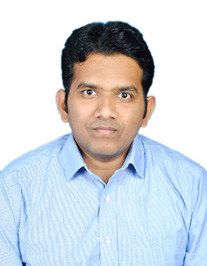 SATHISHC/o-Contact No: +971-504973598E-MAIL: sathish.378429@2freemail.com  VISA Objective:		To obtain a position where my technical knowledge and my soft skills would be well utilized and an opportunity for value based growth and career advancement while contributing handsomely to the organization. It would be my sincere endeavor to learn, grow, and glow with the organization.Professional experience:HDFC Bank:I worked as Assistant Manager for HDFC Bank, Bangalore in Investment Advisory team for HNI Clients from Aug 2017 to Nov 2017.Suggesting appropriate products to achieve the goals keeping the risk appetite into consideration.Assisting in creating Investment Policy Statement for HNI Clients.Developed ability to explain complex financial information to novice investors in a clear understandable manner.Assisting to create the Financial plan's for HNI Clients Reviews insurance coverage to mitigate risks to financial planAssisted clients in taking full advantage of brokerage/banking solutions to deepen the relationship and offer better client satisfaction.JP Morgan Services India Private LimitedI worked for JP Morgan Services India Private Ltd, Bangalore as Operational Analyst for Corporate and investment banking in Regulatory Control Department from Jan 2014 to Aug 2017.Operations Analyst- Transaction Screening:In this challenging role I support the bank strictly adhere to the policies and procedures laid down by the regulatory bodies such as Office of Foreign Assets and Control (OFAC) of the United States and other countries (HM treasury, EU) to ensure the payments are not made to any illegal activities including MONEY LAUDERING which may result in imbalance in world peace. Directly responsible for approving transactions from a sanctions perspective.Ensure that payments comply with OFAC (Office of Foreign Asset Control) requirements & instructions involving SDN’s (Specially Designated Nationals) accord to the Compliance with Company Policies and Procedures.Review potential Money Laundering / Terrorism Financing (ML/TF) alerts generated from various tools like Fircosoft , FOL ,FFF , Bridger to approve for false-positive alerts.Conducting investigation for transactions in PRPC which are having red flags and possessive Money Laundering / Terrorism Financing (ML/TF).Investigated and reported Suspicious Activity Reports (SAR) on suspicious activity and fraud cases.Validate the customer's business and legitimacy and analyze any transactions that appear unusual based on the customer's profile.Responsible for generating MIS report using various tools in MS EXCEL like V-lookup,             H-lookup, Pivot Table/Chart, Macros and also automated few reports using macros in MS Excel and notepad++.Applications and tools used for screening transactions: Fircosoft, worldcheck, FOFA, Bridger, FOL, Google (As a researching tool); Project Applications: FFF classic, Notepad++.Tata Consultancy Services E-Serve Ltd (CITI Bank):                    I Worked as Process Associate in Tata Consultancy Services E-Serve Ltd., Chennai for 23 months from July 2011 to May 2013 in Banking domain with specialty to international wire transfers at Tata consultancy services Ltd.	Designation: Investigation Process Executive, Tata consultancy services Ltd.Responsibilities Handled:Dealing with customer queries in respect to payments.Analyzing and rectifying errors made in the customer wire payments.Knowledge in FX transactions, CHIPS,Fedwire,CHAPS,EBA,Target2,RTGS,NEFTDealing with international banks to rectify the obstacles in the payment channel.Communicating with corresponded banks and FI through different forms of SWIFT and telex.Creating manual SWIFT payments (103,202) as per party’s request.Have knowledge in SWIFT messages – MT 103, MT 202, MT 199, MT 299, MT 192, MT 292Applications used – Pega, Flexcube, Recon, Liquidity Monitoring System (LMS), FileNet,Citrix.Certification’s:“Advanced Financial Planning “certification from FPSB India (Waiting for CFP License 2018).“Tax Planning and Estate Planning “ Certification from FPSB India.“Investment Planning” Certification from FPSB India.“Retirement Planning and Employee Benefits” Certification from FPSB India.“Risk Analysis and Insurance Planning” Certification from FPSB India.“Anti- Money Laundering and Know your Customer“ Certification from IIBF.Skills Set:Financial PlanningInvestment Planning and advisoryRetirement PlanningAsset AllocationAML and Sanctions Screening investigation. SWIFT Payments Investigations.Educational Profile:Personal Details:				Sex				                :	MaleDate of Birth			:	26th April 1991Nationality			:	Indian.Marital Status		                 :	Single.Languages Known		:	English, Tamil.I hereby declare that the above written particulars are true and correct to the best of my knowledge and belief.EducationInstitutionPercentage/CGPA Year of CompletionPGDM (Invesment Analysis and Portfolio Management)Amity Universiy,Noida7.39 CGPA2017BBAVysya College,salem66.52011HSCSt.Pauls higher secondary school, salem.79.82008SSLCBalabharathi Matriculation higher secondary school,salem.602006